Philamina I. Groff, "Ohio, County Marriages, 1789-1994"Citing this Record"Ohio, County Marriages, 1789-1994," index and images, FamilySearch (https://familysearch.org/pal:/MM9.1.1/XDGX-819 : accessed 28 Mar 2013), Jos. H. Alexander and Philamina I. Groff, 1887.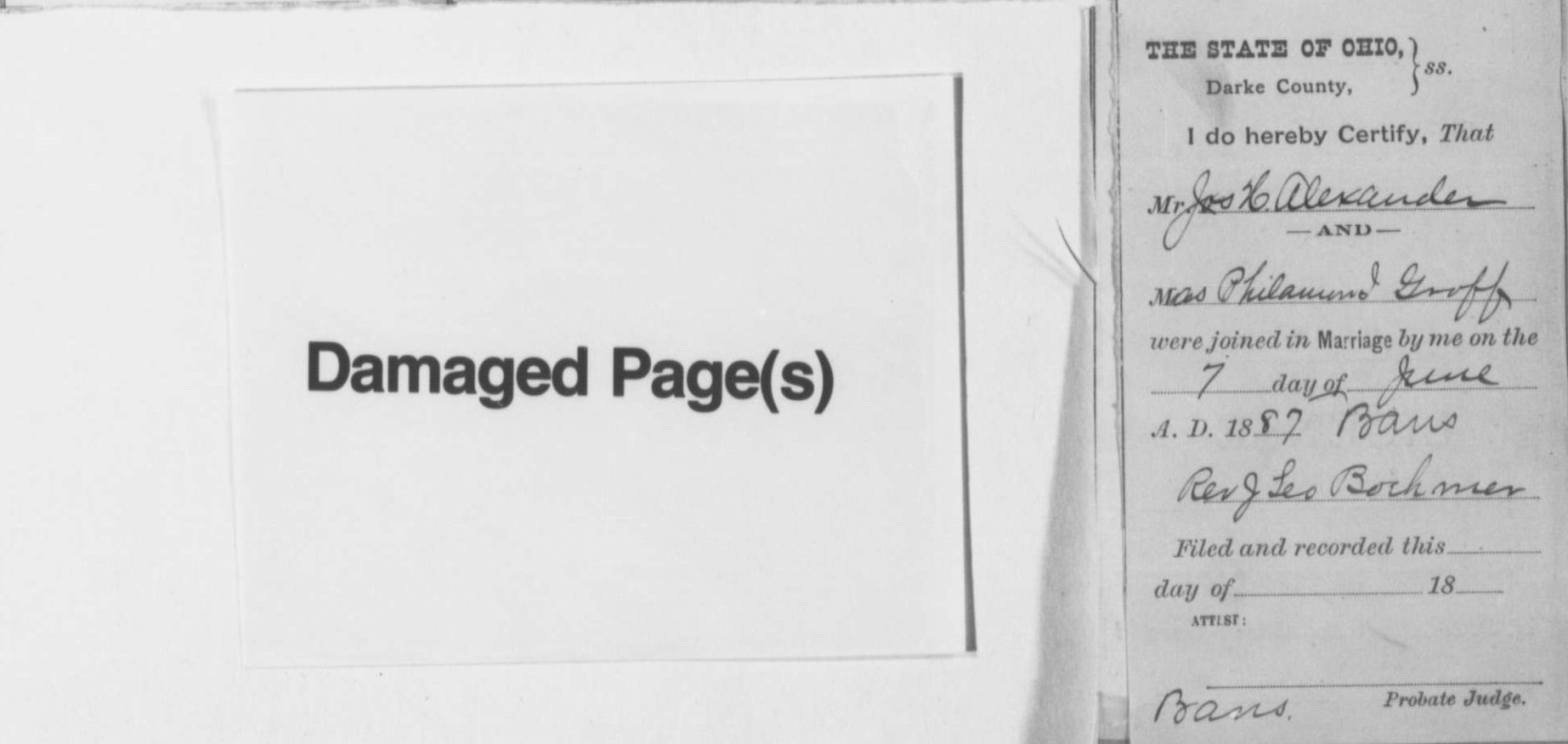 Name:Jos. H. AlexanderTitles and Terms:Event Type:MarriageEvent Date:07 Jun 1887Event Place:Darke, Ohio, United StatesEvent Place (Original):Age:Birth Year (Estimated):Birth Date:Birthplace:Father's Name:Father's Titles and Terms:Mother's Name:Mother's Titles and Terms:Spouse's Name:Philamina I. GroffSpouse's Titles and Terms:Spouse's Age:Spouse's Birth Year (Estimated):Spouse's Birthplace:Spouse's Father's Name:Spouse's Father's Titles and Terms:Spouse's Mother's Name:Spouse's Mother's Titles and Terms:Reference ID:576GS Film number:1030774Digital Folder Number:004017446Image Number:00332